Jung in #gemeindenameDeine Meinung ist uns wichtig, daher starten wir in Gemeindename eine Jugendbefragung mit 12-18 Jährigen! Wie lebt es sich in unserer Gemeinde? Wie wohl fühlst du dich in deinem Wohnort? Welche Bedürfnisse und Wünsche hast du? Nur mit deiner Meinung können wir Projekte, Initiativen und unser Angebot für Jugendliche optimal weiterentwickeln und uns verbessern. :-)Bitte nimm dir 10 Minuten Zeit und fülle die Onlineumfrage von Datum bis spätestens Datum aus: 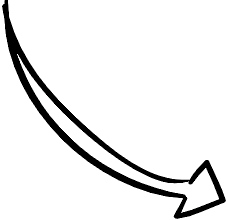 Link zum Fragebogen einfügenQR-Code zum Fragebogen einfügenAlle Angaben werden laut Datenschutz-Grundverordnung anonym und streng vertraulich behandelt. Die Daten werden nur insgesamt ausgewertet, ein Rückschluss auf deine Person ist daher nicht möglich.Fragebogen beantworten und GEWINNENMit der Umfrage kannst du gleichzeitig an einer Verlosung teilnehmen und einen Preis gewinnen. Du willst teilnehmen? Dann gib uns bitte auch deine Daten bekannt.Die Ergebnisse der Befragung kannst du dir übrigens ab Monat auf der Webseite der Gemeinde anschauen. Deine Ansichten sind uns wichtig und tragen zu einem noch jugendfreundlicheren Gemeindename bei. Daher bitte ich dich, an der Jugendbefragung teilzunehmen.Unterschrift _________________________Name BürgermeisterIn